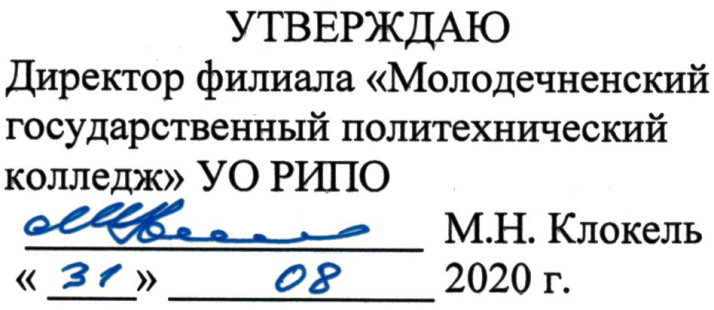 ПЛАН  УЧЕБНО-МЕТОДИЧЕСКОЙ РАБОТЫ филиала «Молодечненский государственный политехнический колледж»УО «Республиканский институт профессионального образования»на 2020/2021 учебный годАнализ учебно-методической работы филиала «Молодечненский государственный политехнический колледж»УО РИПО  за 2019/2020 учебный год   В 2019/2020 учебном году научно-методическое обеспечение образовательного процесса осуществлялась в соответствии с нормами Кодекса Республики Беларусь об образовании,  нормативными правовыми актами Министерства образования Республики Беларусь, локальными нормативными документами учреждения образования.Методическая работа в колледже осуществлялась в соответствии с единой методической темой «Создание условий для обеспечения подготовки социально-активного, инициативно-мыслящего, профессионально-мобильного специалиста со средним специальным образованием в соответствии с потребностями профильных отраслей на основе современных  педагогических технологий и совершенствования методического обеспечения образовательного процесса, средств обучения».Методическую работу в колледже координировал  методический совет,  тематика заседаний которого определялась   в соответствии с планом работы.На заседаниях методического  совета рассматривались вопросы о  проведении  методических семинаров, профессиональных конкурсов, об организации  повышения квалификации и аттестации педагогических кадров. В рамках реализации единой методической цели проводилась целенаправленная работа по созданию и совершенствованию учебно-методических комплексов по учебным дисциплинам общеобразовательного и профессионального компонента. Это прослеживалось в содержательном наполнении УМК преподавателями Тальковской Ж.Ф., Скоковской Р.А., Решко В.Н., Кулик И.М., Стасевич Т.Г., Авласевич С.Н., Мамай Н.М., Шурпик И.А., Сенько О.С., Космачева Н.Д.  Высокой оценки заслужила совместная работа преподавателей Селезень С.Л., Кочетковой И.А., Тимошко Ж.И. по созданию УМК по учебной дисциплине «Математика». Результаты данной работы были представлены на выставке «Педагогическая копилка», которая проводится в колледже ежегодно. В этом году выставка работала по следующим номинациям: учебно-методический комплекс учебной дисциплины;  методические разработки учебных занятий, внеаудиторных мероприятий;  методические рекомендации к проведению учебных занятий (практических и лабораторных работ). Достойно свой опыт по разработке методических рекомендации по изучению учебных дисциплин, отдельных тем и разделов учебных занятий. представили преподаватели цикловой комиссии «Технология пищевых производств», также преподаватели Алисейко А.Б., Бурак О.В., Мороз В.И. На выставку было представлено авторское методическое пособие «Иностранный язык в профессии. Немецкий язык»  – автор Кублицкая Н.А. Для реализации практической части учебных программ преподаватели колледжа разрабатывали лабораторные тетради для выполнения практических и лабораторных работ. Методический материал по этому направлению был представлен Горохом Д.М., Орлович Е.Я., Плиско В.Ю., Чернышёвым С.С., Юркевич О.А.В номинациях «Методическая разработка учебного занятия», «Методическая разработка внеаудиторного мероприятия» своим опытом работы поделились преподаватели цикловой комиссии социально-гуманитарных – Караник Е.В., Буда Е.С., Сенько О.С., Вышидкевич С.И., преподаватели цикловой комиссии иностранных языков - Дробышева Е.А., Полоз Т.П., а так же преподаватели учебных дисциплин общеобразовательного и профессионального компонента – Садовская М.В., Цыганкова Е.К., Рыжевич О.А., Ляхнович М.А., Мештер О.В. Всего в выставке приняли участие более 50 работ преподавателей. Надеемся, что и в этом учебном году  работа по разработке УМК, методических рекомендаций по изучению учебных дисциплин, лабораторных тетрадей будет продолжена, особенно это важно в преддверии государственной аккредитации, т.к. обеспеченность специальностей УМК должна быть не менее 80%.  Большое внимание уделялось педагогическими работниками подготовке и проведению учебных занятий с использованием не только традиционных педагогических технологий, но и применением технологий или элементов  проектного и модульного обучения, информационно-коммуникативных технологий в организации образовательного процесса, а также интерактивных методов обучения. Все наработки педагогов  по применению современных технологий и методов обучения были продемонстрированы при проведении открытых учебных занятий, которые были проведены преподавателями  Садовской М. В. по учебной дисциплине «Химия», Буда Е. С. – «Русский язык», Вышидкевич С.И. - «Белоруский язык»,  Дробышевой Е.А. - «Иностранный язык»,     Минцом Н. С. - «Основы менеджмента»,   Гудель Т.Г. – «Экономика организации», Тальковской  Ж.Ф. – «Технология  кондитерского производства».В течение учебного года проводилась работа по обобщению и трансляции педагогического опыта работников колледжа. Так в декабре 2019 года на базе филиала прошло заседание областного учебно-методического объединения преподавателей электротехнических дисциплин на тему «Развитие материально-технического обеспечения  электротехнических дисциплин как фактор повышения качества образования», где рассматривались вопросы организации образовательного процесса на модульной основе, формирования профессиональных умений учащихся в процессе преподавания учебных дисциплин общеобразовательного и профессионального компонента. В рамках данного мероприятия были представлены учебные пакеты фирмы «Фесто», используемые для обучения электротехническим дисциплинам, организовано знакомство с материально-технической базой Ресурсного центра. Преподавателем Орлович Еленой Яковлевной было проведено открытое учебное занятие по учебной дисциплине «Основы автоматики и микропроцессорной техники» В заседании приняли участие более 15 преподавателей из учреждений среднего специального образования г. Минска и Минской области.Методические разработки Сенько Ольги Сергеевнаы,  Авласевич Снежаны Николаевны и  Монид Татьяны Михайловны, приняли участие в  Международном конкурсе педагогического творчества «Ступени мастерства», который проводился государственным профессиональным образовательным учреждением РФ Кузнецким индустриальным техникумом и по итогам    конкурса были отмечены Дипломами лауреатов.Работа Н.А.  Варпахович «Взаимосвязь  образовательного  процесса  и  материально-технической базы образовательных организаций» вошла в сборник работ по итогам международной научно-практической конференции «Профессиональное образование: вызовы времени и перспективы развития», проводимой Комитетом общего и профессионального образования Ленинградской области.В настоящее время влияние  науки  на  общественную  жизнь  и развитие стремительно растет, и чем раньше учащийся будет приобщен  к  научной, исследовательской деятельности,  тем  больше  будет  профессионалов,  основывающих  свою  деятельность  на  принципах  научного познания,  способных  генерировать  инновационный  процесс, формировать инновационную среду. Поэтому уже на этапе получения среднего специального образования под  руководством  опытных  преподавателей, мастеров ПО необходимо развивать навыки научного познания и исследовательской деятельности среди учащихся, чем непосредственно многие наши педагоги и занимаются. Так, в ноябре 2019 года учащиеся колледжа приняли участие в Международной научно-практической конференции исследовательских работ учащихся, преподавателей «Шаг в будущее: инновации, личность, профессиональная деятельность», которая проводилась в Барановичском технологическом колледже Белкоопсоюза. По результатам участия в конференции работа учащейся нашего колледжа Лужинской Ирины (руководитель Авласевич Снежана Николаевна) была отмечена Дипломом первой степени.  В декабре месяце 2019года учащиеся колледжа участвовали в Международной научной конференции для молодых ученых "Научные стремления" и Форуме студенческой и учащейся молодежи "Первый шаг в науку". Формат мероприятия предполагал проведение секционных заседаний и семинаров по актуальным проблемам современной науки, а также обширную образовательную программу.  От нашего колледжа были делегированы Гудель Виктория и Ибрагимова Диана, уч-ся группы 142-ТЗ, которые представили свой исследовательский проект «Лабиринт не сломанных душ» (руководитель Латушко Александр Иванович). По результатам участия в данном мероприятии учащимися были получены сертификаты участников Международного научно-практического форума INMAX’19, а исследовательская работа «Лабиринт не сломанных душ» был включён в сборник материалов Международного форума студенческой и учащейся молодёжи «Первый шаг в науку». Работа учащегося гр.163-БТ Скоковского Артема, руководитель Латушко А.И., была отмечена Дипломом III степени в международном конкурсе, посвященном 75-летию Победы в Великой Отечественной войне «Помним. Славимся. Гордимся», организатором которой выступило ГБПОУ МО «Дмитровский техникум».В апреле 2020 года прошла НПК в филиале БНТУ «Жодинский политехнический колледж». По итогам этой конференции учащиеся нашего учебного заведения имеют  Диплом I степени и Диплом II степени в секции «Экология».27  марта   2020 года   на базе нашего колледжа состоялась   международная научно-практическая конференция  «Земля – наш общий дом», которая проходила  в заочном формате.  Участниками конференции стали учащиеся  средних специальных учебных заведений Республики Беларусь и Российской Федерации. Конференция  проводилась с целью реализации интеллектуального потенциала учащихся, привлечение их к активной исследовательской деятельности, повышения интереса учащихся к изучаемым учебным дисциплинам, развитие их творческих способностей, обмен опытом и повышение профессиональной компетенции  преподавателей.   В работе  научно-практической конференции приняли участие более 50 работ. Международное участие было представлено работами государственного бюджетного профессионального образовательного учреждения Московской области «Сергиево-Посадский колледж» и государственного бюджетного профессионального  образовательного учреждения Московской области «Колледж «Коломна». Хотелось бы, чтобы наши педагоги более активно вовлекали учащихся в научную и исследовательскую деятельность.В рамках международной акции   «Самый большой урок в мире» педагогами колледжа проведено ряд мероприятий. Организатором данного мероприятия с 2015 года является  ЮНИСЕФ. В 2018 году в республике  принята Концепция Национальной стратегии устойчивого развития Республики Беларусь на период до 2035 года, в которой представлена белорусская модель развития и ее сопряженность с глобальными целями устойчивого развития. Для того, чтобы наиболее полно познакомить учащихся с целями устойчивого развития, с мировыми проблемами экологического характера и способами их ликвидации, а также с целью вовлечения учащихся в исследовательскую деятельность с этого учебного года в колледже будет создано объединение по интересам эколого-биологического профиля.Учебное заведение участвует в эксперименте «Апробация методики отбора и структурирования содержания образовательных программ на основе модернизации Национальной системы квалификаций». За прошлый учебный год разработаны недостающие учебные программы по специальности на базе которой реализуется эксперимент. Велась работа по разработке УМК учебных дисциплин, инструкционно-технологических карт практик, разработка экзаменационных материалов для сдачи квалификационных экзаменов по профессии рабочего. Параллельно проводилась работа по изучению изменений квалификационных требований к специалистам в связи с развитием техники и внедрением инновационных технологий с цель внесения изменений в учебные программы и учебный план. В экспериментальной деятельности колледж участвовал уже в течение четырех лет. Проделана большая работа, итогом которой будет открытие новой специальности  «Производство хлебобулочных, макаронных, кондитерских изделий и пищеконцентратов». Планируется до конца октября 2020 года разработать необходимый пакет документов, чтобы внести изменения в ОКРБ 011-20089 «Специальности и квалификации» В республике строится предприятие по глубокой переработке зерна – это Белорусская национальная биотехнологическая корпорация. В действие уже введено зернохранилище, идет строительство комбикормовых заводов и завода по производству аминокислот. Для предприятия по выпуску аминокислот необходимы специалисты, подготовка которых ранее на уровне ССО в республике не осуществлялась. Наше учебное заведение стало инициатором по подготовке специалистов по данному направлению. За прошлый учебный год разработана вся необходимая документация по открытию новой специальности, внесены изменения в ОКРБ 011-2009 и успешно осуществлен набор по специальности «Производство биотехнологической продукции». В этом учебном году планируется изучить и внести изменения в квалификационные требования к специалистам, обучающимся по специальности «Технология хранения и переработки пищевого растительного сырья», т.к. на комбинатах хлебопродуктов имеются не только цехи по производству муки, крупы, комбикорма, но и строятся цехи по производству растительного масла. Также в республике уже имеются заводы по производству растительного масла, оснащенные современным оборудованием. В настоящее время в республике производят крахмал пока что только из картофеля, но его можно производить и из зерновых культур. Подготовка специалистов для крахмальной отрасли в республике не ведется, поэтому подготовку специалистов по данному  направлению можно осуществлять, если внести изменения в учебный план по специальности «Технология хранения и переработки пищевого растительного сырья». Внесение всех изменений потребует не только разработки нового учебного плана, но и образовательного стандарта. Данная работа будет выполнена в течении этого учебного года.В колледже уже начата работа по обновлению содержания учебного плана по специальности «Техническая эксплуатация радиоэлектронных средств», надеюсь, что в этом учебном году работа будет завершена.С сентября 2018 г. в филиале организована профессиональная подготовка учащихся Х-ХI классов учреждений общего среднего образования Молодечненского района, реализуемая в рамках учебного предмета «Трудовое обучение». В мае 2020 года состоялся первый выпуск учащихся 11 классов. К сдаче квалификационного экзамена было допущено обучавшихся по рабочим профессиям «Автоклавщик 3-го разряда» - 18 человек из 19 , «Формовщик теста 3-го разряда»  19 человек из 19, «Радиомонтер по обслуживанию сетей телевидения и радиовещания 2-го разряда» - 17 человек из 18 обучающихся. Два человека не допущены к сдаче квалификационного экзамена, т.к. пропуски занятий составляли более 30%  учебных часов за весь период обучения. Этим учащимся выданы справки об обучении. Учащиеся, которые были допущены к сдаче квалификационного экзамена, успешно справились с пробной квалификационной работой и экзаменом по теоретической части обучения.В 21020/2021 учебном году учащиеся 11 классов будут обучаться по четырем рабочим профессиям: «Автоклавщик 3-го разряда», «Кондитер 3-го разряда», «Электромонтер по эксплуатации электросчетчиков 2-го разряда» и «Оператор ЭВМ». Для учащихся 10 классов обучение будет организовано по трем рабочим профессиям «Автоклавщик 3-го разряда», «Формовщик теста 3-го разряда», «Радиомонтер по обслуживанию сетей телевидения и радиовещания 2-го разряда». Для организации обучения имеется разработанная необходимая учебно-программная документация.В учебном заведении создан и функционирует ресурсный центр. На базе ресурсного центра обучаются учащиеся нашего колледжа, в лаборатории «Микробиологии продукции пищевых производств» организована подготовка учащихся медицинского колледжа, а также организуются курсы для обучения работников предприятия по рабочим профессиям.  За 2019/220 учебный год осуществлено обучение около 100 человек взрослого населения.С этого учебного года организовано обучение по сетевому принципу со следующими учреждениями образования: индустриально-педагогический  колледж УО «Витебский государственный технологический университет», Минский государственный областной колледж, УО «Пинский государственный аграрный технологический колледж», Минский государственный механико-технологический профессионально-технический колледж, УО «Барановичский технологический колледж» БЕЛКООПСОЮЗА, УО «Могилевский государственный технологический колледж».  Для организации обучения учащихся по сетевому принципу в июле-августе были разработаны учебные программы, которые прошли согласование с учебными заведениями, откуда приедут учащиеся на обучение, и утверждены руководителем нашего учебного заведения.Из всего выше сказанного можно сделать вывод, что в этом учебном году нашему коллективу необходимо:Продолжить работу по разработке учебно-методических комплексов по учебным дисциплинам и практикам;Разработать учебные программы на 2021/2022 учебный год по специальности 2-48 02 31 «Производство биотехнологической продукции»;Разработать необходимую УПД по специальностям Х-ХХ ХХ ХХ «Производство хлебобулочных, макаронных, кондитерских изделий и пищеконцентратов» для внесения изменений в ОКРБ 011-2009 и осуществить набор по данной специальности в 2021 году;Внести изменения в учебный план и образовательный стандарт специальности 2-49 01 01 «Технология хранения и переработки пищевого растительного сырья» ;Закончить работу по обновлению содержания учебного плана по специальности 2-39 02 31 «Техническая эксплуатация радиоэлектронных средств»;Продолжить работу по систематизации, обобщению и трансляции                                                                   педагогического опыта преподавателей и мастеров производственного обучения колледжа;Активизировать работу по вовлечению учащихся колледжа в научную и исследовательскую деятельность.Организовать допрофессиональную, профессиональную подготовку учащихся 10-11 классов учреждений общего среднего образования Молодечненского района в рамках учебного предмета «Трудовое обучение» и обучение учащихся ССУЗов на основе сетевого взаимодействия.Единая методическая тема на 2020/2021  учебный год:«Создание условий способствующих повышению  профессиональной компетентности  педагогических  работников, росту  их педагогического  мастерства, развитию  творческого  потенциала,  направленного  на подготовку социально адаптированных, конкурентно способных специалистов на основе использования инновационных педагогических технологий, усиления роли практического обучения и совершенствования научно-методического обеспечения образовательного процесса».Задачи:Создание условий для повышения профессиональной компетентности педагогов через их участие в профессиональных конкурсах, создание авторских педагогических разработок, проектно-исследовательскую деятельность, обучающие семинары, вебинары и курсовую подготовку; Организация работы по своевременной и качественной разработке и обновлению учебно-методических комплексов по учебным дисциплинам;Повышение уровня психолого-педагогической, методической и профессиональной компетентности преподавателей и мастеров производственного обучения как главного фактора, обеспечивающего результативность процесса обучения;Анализ рынка труда в потребности в специалистах со средним специальным образованием, их трудовых функций, требований к знаниям и умениям, разработка на основе полученных данных учебно-планирующей документации нового поколения;Организация экспериментальной деятельности по проекту «Апробация методики отбора и структурирования содержания образовательных программ на основе модернизации Национальной системы квалификаций»;Развитие научно-практической деятельности обучающихся с целью повышения качества профессиональной подготовки конкурентоспособного специалиста;Создание организационно-методических условий для успешной адаптации молодых специалистов в условиях образовательного пространства колледжа, совершенствования их профессиональных компетенций.Обобщение, транслирование и использование педагогического опыта творчески работающих педагогических работников колледжа, через организацию и проведение методических недель, педагогических советов, открытых учебных занятий, мастер-классов, освещение в средствах массовой информации.№п/пНаименование мероприятияНаименование мероприятияСроки выполнения Контроль за выполнением Контроль за выполнением Блок I. ОрганизационныйБлок I. ОрганизационныйБлок I. ОрганизационныйБлок I. ОрганизационныйБлок I. ОрганизационныйБлок I. Организационный1.Составление плана учебно-методической работы на 2020-2021 учебный годСоставление плана учебно-методической работы на 2020-2021 учебный годДо 28.08.2020 Король А.И.,Король А.И.,2.Составление плана работы методического совета на 2020-2021 учебный годСоставление плана работы методического совета на 2020-2021 учебный годДо  31.08.2020Король А.И.Король А.И.3.Согласование планов работы цикловых комиссий на 2020-2021 учебный годСогласование планов работы цикловых комиссий на 2020-2021 учебный годДо  05.09.2019Король А.И.Король А.И.4.Проведение методических советов	Проведение методических советов	По  плануКороль А.И.Король А.И.5.Оказание методической помощи председателям цикловых комиссий по вопросам текущей работыОказание методической помощи председателям цикловых комиссий по вопросам текущей работыВ  течение годаКороль А.И., Авласевич С.Н.Король А.И., Авласевич С.Н.6.Организация и проведение консультаций для преподавателей по актуальным вопросам методического обеспечения образовательного процессаОрганизация и проведение консультаций для преподавателей по актуальным вопросам методического обеспечения образовательного процессаВ течение годаКороль А.И., методистыКороль А.И., методисты7.Организация работы с начинающими преподавателями. Заседания «Школы начинающего преподавателя»Организация работы с начинающими преподавателями. Заседания «Школы начинающего преподавателя»По  графику проведения Методист Авласевич С.Н.Методист Авласевич С.Н.8.Информирование педагогического коллектива о новых направлениях в развитии образования, о содержании образовательных программ,  о нормативно-правовых актах в сфереобразованияИнформирование педагогического коллектива о новых направлениях в развитии образования, о содержании образовательных программ,  о нормативно-правовых актах в сфереобразованияВ течение годаКороль А.И.Король А.И.9.Организация конкурса проектов «Моя профессия – мое будущее»Организация конкурса проектов «Моя профессия – мое будущее»декабрь 2020Король А.И., методистыКороль А.И., методисты10.Подготовка педагогического совета «Современные технологии, методы и приемы развития образовательной компетентности учащихся»Подготовка педагогического совета «Современные технологии, методы и приемы развития образовательной компетентности учащихся»По плану проведения педагогичес-ких советовКороль А.И.Король А.И.11.Организация работы по обновлению информации по направлениям учебно-методической работы на сайте колледжаОрганизация работы по обновлению информации по направлениям учебно-методической работы на сайте колледжаВ течение годаАвласевич С.Н.Авласевич С.Н.12.Организация экспериментальной деятельности по теме «Апробация методики отбора и структурирования содержания образовательных программ на основе модернизации Национальной системы квалификаций (2018-2022)»Организация экспериментальной деятельности по теме «Апробация методики отбора и структурирования содержания образовательных программ на основе модернизации Национальной системы квалификаций (2018-2022)»В  течение годаКороль А.И.Алисейко А.Б.Король А.И.Алисейко А.Б.13.Организация работы по обновлению содержания учебных планов и образовательных стандартов по специальностям 2-49 01 01 «Технология хранения и переработки пищевого растительного сырья»; 2-39 02 31 «Техническая эксплуатация радиоэлектронных средств».Организация работы по обновлению содержания учебных планов и образовательных стандартов по специальностям 2-49 01 01 «Технология хранения и переработки пищевого растительного сырья»; 2-39 02 31 «Техническая эксплуатация радиоэлектронных средств».В течение годаКороль А.И., председатели ЦККороль А.И., председатели ЦК14. Организация профессиональной и допрофессиональной  подготовки школьниковОрганизация профессиональной и допрофессиональной  подготовки школьниковВ течение годаКороль А.И., Гудель Т.Г.Король А.И., Гудель Т.Г.15.Анализ научно-методического обеспечения образовательного процессаАнализ научно-методического обеспечения образовательного процессаСентябрьКороль А.И.,председатели ЦККороль А.И.,председатели ЦК16.Организация работы по разработкенаучно-методического обеспечения для использования в учебном процессеОрганизация работы по разработкенаучно-методического обеспечения для использования в учебном процессеВ течение годаКороль А.И.,председатели ЦККороль А.И.,председатели ЦК17.Диагностика и анализ учебно-методических потребностей педагоги-ческих работниковДиагностика и анализ учебно-методических потребностей педагоги-ческих работниковВ течение годаМетодисты Методисты 18.Организация и проведение выставки «Педагогическая копилка-2020»Организация и проведение выставки «Педагогическая копилка-2020»Октябрь - Май 2020Король А.И.,Авласевич С.Н.Король А.И.,Авласевич С.Н.19.Организация оnlinе-семинара «Здоровье сберегающие технологии »Организация оnlinе-семинара «Здоровье сберегающие технологии »Октябрь 2020Король А.И.Король А.И.20.Организация обучающего семинара «Организация образовательного процесса с использованием ИКТ»Организация обучающего семинара «Организация образовательного процесса с использованием ИКТ»Октябрь 2020Кочеткова И.А., Король А.И.Кочеткова И.А., Король А.И.21.Организация и проведение конкурса проектов «Моя профессия – мое будущее»Организация и проведение конкурса проектов «Моя профессия – мое будущее»Декабрь 2020Король А.И.Бурак О.В.Король А.И.Бурак О.В.22.Организация участия в XIX Республиканской выставке педагогического мастерстваОрганизация участия в XIX Республиканской выставке педагогического мастерстваВ  течениегодаКороль А.ИметодистыКороль А.Иметодисты23.Организация и проведение мероприятий в рамках международной акции «Самый большой урок в мире»Организация и проведение мероприятий в рамках международной акции «Самый большой урок в мире»Октябрь-ноябрьПредседатели ЦКПредседатели ЦКБлок II  Информационное обеспечение образовательного процессаБлок II  Информационное обеспечение образовательного процессаБлок II  Информационное обеспечение образовательного процессаБлок II  Информационное обеспечение образовательного процессаБлок II  Информационное обеспечение образовательного процессаБлок II  Информационное обеспечение образовательного процесса1.Информационное сопровождение работы преподавателей по изучению  нормативной правовой базы по уровню среднего специального образования, методических и инструктивных материалов   Министерства образования Республики Беларусь,  регламентирующих образовательный процесс в 2020/2021 учебном годуИнформационное сопровождение работы преподавателей по изучению  нормативной правовой базы по уровню среднего специального образования, методических и инструктивных материалов   Министерства образования Республики Беларусь,  регламентирующих образовательный процесс в 2020/2021 учебном годуДо 2сентября 2020 г.Король А.И., методистыКороль А.И., методисты2.Организация информационного обеспечения работы сайта филиала МГПК  УО РИПО  по направлению  методической работыОрганизация информационного обеспечения работы сайта филиала МГПК  УО РИПО  по направлению  методической работыВ  течениегодаАвласевич С.Н., Авласевич С.Н., 3.Выявление, обобщение и транслирование положительного педагогического опыта Выявление, обобщение и транслирование положительного педагогического опыта В  течениегодаМетодисты, председатели ЦКМетодисты, председатели ЦК4.Индивидуальное консультирование преподавателей по вопросам оформления учебно-планирующей документации Индивидуальное консультирование преподавателей по вопросам оформления учебно-планирующей документации В  течениегодаЗам. директора, Авласевич С.Н.Зам. директора, Авласевич С.Н.5.Консультации для преподавателей по составлению и оформлению методических материалов: разработок, рекомендаций, пособий и др.Консультации для преподавателей по составлению и оформлению методических материалов: разработок, рекомендаций, пособий и др.В  течение года Король А.И., методистыКороль А.И., методисты9.Помощь и консультирование преподавателей по вопросам совершенствования учебно-методических комплексов (УМК) по учебным дисциплинам в соответствии с положениями Кодекса Республики Беларусь об образованииПомощь и консультирование преподавателей по вопросам совершенствования учебно-методических комплексов (УМК) по учебным дисциплинам в соответствии с положениями Кодекса Республики Беларусь об образованииВ течение годаКороль А.И., методистыКороль А.И., методисты10.Помощь и консультирование преподавателей по вопросам разработки учебных программ, методических пособий, рабочих тетрадейПомощь и консультирование преподавателей по вопросам разработки учебных программ, методических пособий, рабочих тетрадейВ течение годаКороль А.И., методистыКороль А.И., методисты11.Методические консультации  по подготовке открытых учебных занятий, внеаудиторных мероприятий, выступлений к педсоветам,  семинарам Методические консультации  по подготовке открытых учебных занятий, внеаудиторных мероприятий, выступлений к педсоветам,  семинарам В  течение годаЗам. директора, методисты.Зам. директора, методисты.12.Информационное обеспечение преподавателей по вопросам подготовки материалов для публикации  в СМИИнформационное обеспечение преподавателей по вопросам подготовки материалов для публикации  в СМИВ  течение годаЗам. директора, методисты.Зам. директора, методисты.13.Информирование педагогического коллектива о проводимых на разных уровнях конференциях, конкурсахИнформирование педагогического коллектива о проводимых на разных уровнях конференциях, конкурсахВ  течение годаКороль А.И., председатели ЦККороль А.И., председатели ЦКБлок III  Организация и научно-методическое обеспечение образовательного процессаБлок III  Организация и научно-методическое обеспечение образовательного процессаБлок III  Организация и научно-методическое обеспечение образовательного процессаБлок III  Организация и научно-методическое обеспечение образовательного процессаБлок III  Организация и научно-методическое обеспечение образовательного процессаБлок III  Организация и научно-методическое обеспечение образовательного процесса1. Повышение уровня профессиональной компетентности педагогов1. Повышение уровня профессиональной компетентности педагогов1. Повышение уровня профессиональной компетентности педагогов1. Повышение уровня профессиональной компетентности педагогов1. Повышение уровня профессиональной компетентности педагогов1. Повышение уровня профессиональной компетентности педагогов1.1Аттестация педагогических работников Аттестация педагогических работников По  графику проведенияаттестацииПредседатель аттестацион-ной комиссии, секретарь аттестацион-ной комиссииПредседатель аттестацион-ной комиссии, секретарь аттестацион-ной комиссии1.2Повышение квалификации преподавателей  (курсы, стажировки)Повышение квалификации преподавателей  (курсы, стажировки)По  графику проведенияЗам. директораЗам. директора1.3Onlinе-семинар «Здоровье сберегающие технологии »Onlinе-семинар «Здоровье сберегающие технологии »Октябрь 2020Король А.И.,Авласевич С.Н.Король А.И.,Авласевич С.Н.1.4Обучающий семинар «Организация образовательного процесса с использованием ИКТ»Обучающий семинар «Организация образовательного процесса с использованием ИКТ»Октябрь 2020Кочеткова И.А., Король А.И.Кочеткова И.А., Король А.И.1.5Организация работы с начинающими преподавателями. Заседания «Школы начинающего преподавателя»Организация работы с начинающими преподавателями. Заседания «Школы начинающего преподавателя»По  графику проведения Авласевич С.Н.Авласевич С.Н.1.6Организация и проведение педагогических чтений в цикловых комиссияхОрганизация и проведение педагогических чтений в цикловых комиссияхПо  графику проведенияПредседатели ЦКПредседатели ЦК2.Участие педагогических работников в республиканских, областных  учебно-методических мероприятиях2.Участие педагогических работников в республиканских, областных  учебно-методических мероприятиях2.Участие педагогических работников в республиканских, областных  учебно-методических мероприятиях2.Участие педагогических работников в республиканских, областных  учебно-методических мероприятиях2.Участие педагогических работников в республиканских, областных  учебно-методических мероприятиях2.Участие педагогических работников в республиканских, областных  учебно-методических мероприятиях2.1Областное учебно-методическое  объединение  преподавателей русского и белорусского языков «Виды проектной деятельности как средство формирования интегрированного мышления учащихся  по русскому и белорусскому языкам»Областное учебно-методическое  объединение  преподавателей русского и белорусского языков «Виды проектной деятельности как средство формирования интегрированного мышления учащихся  по русскому и белорусскому языкам»30.10.2020 УО «Минский государственный колледж имени  М.И Глинка »30.10.2020 УО «Минский государственный колледж имени  М.И Глинка »Бурак О.В., Савицкая Н.А.2.2.Областное учебно-методическое  объединение преподавателей математики «Формирование математических знаний и умений учащихся в процессе использования рабочих тетрадей»Областное учебно-методическое  объединение преподавателей математики «Формирование математических знаний и умений учащихся в процессе использования рабочих тетрадей»12.11.2020 Филиал БНТУ «Борисовский государственный политехнический колледж»12.11.2020 Филиал БНТУ «Борисовский государственный политехнический колледж»Бурак О.В.,Савицкая Н.А.,Левоцкая Т.Э.2.3.Областное учебно-методическое  объединение преподавателей иностранных языков «Изучение профессиональной лексики как фактор формирования профессиональных компетенций в «неязыковом» колледже»Областное учебно-методическое  объединение преподавателей иностранных языков «Изучение профессиональной лексики как фактор формирования профессиональных компетенций в «неязыковом» колледже» 27.11.2020 Филиал «Молодечненский государственный политехнический колледж» УО РИПО 27.11.2020 Филиал «Молодечненский государственный политехнический колледж» УО РИПОБурак О.В.,Король А.И.,Авласевич С.Н.2.4Областное учебно-методическое  объединение преподавателей правовых дисциплин и основ права  «Повышение эффективности образовательного процесса через использование инновационных технологий»Областное учебно-методическое  объединение преподавателей правовых дисциплин и основ права  «Повышение эффективности образовательного процесса через использование инновационных технологий»03.12.2020УО «Молодечненский торгово-экономический колледж» Белкоопсоюза03.12.2020УО «Молодечненский торгово-экономический колледж» БелкоопсоюзаБурак О.В.,Багнюк Э.С.,Наумчик З.Г.2.5Областное учебно-методическое  объединение преподавателей филологических учебных дисциплин «Формирование интереса к изучению государственных языков средствами внеаудиторной работы с учащимися»Областное учебно-методическое  объединение преподавателей филологических учебных дисциплин «Формирование интереса к изучению государственных языков средствами внеаудиторной работы с учащимися»11.02.2021 Филиал БНТУ «Борисовский государственный политехнический колледж» 11.02.2021 Филиал БНТУ «Борисовский государственный политехнический колледж» Бурак О.В.,Левоцкая Т.Э.,Виторская Л.А.2.6Областное учебно-методическое  объединение председателей цикловых (предметных)  комиссий «Компетентность педагога – основа успешного развития компетенций учащихся»Областное учебно-методическое  объединение председателей цикловых (предметных)  комиссий «Компетентность педагога – основа успешного развития компетенций учащихся»18.03.2021 Филиал БНТУ «Жодинский государственный политехнический колледж»18.03.2021 Филиал БНТУ «Жодинский государственный политехнический колледж»Бурак О.В.,Алексеенко Л.А.,Линник Е.П.2.7Областное учебно-методическое  объединение педагогов социальных и педагогов-психологов «Формирование семейных ценностей обучающихся  как основа социального благополучия подростков»Областное учебно-методическое  объединение педагогов социальных и педагогов-психологов «Формирование семейных ценностей обучающихся  как основа социального благополучия подростков»31.03.2021Филиал «Молодечненский государственный политехнический колледж» УО РИПО31.03.2021Филиал «Молодечненский государственный политехнический колледж» УО РИПОБурак О.В., Голговская Е.П. ,Свистуленко Т.В.2.8Областное учебно-методическое  объединение преподавателей  информационных технологий «Повышение учебной мотивации учащихся колледжа на основе использования интерактивных серверов в процессе преподавания учебных дисциплин «Информатика» и «Информационные технологии»Областное учебно-методическое  объединение преподавателей  информационных технологий «Повышение учебной мотивации учащихся колледжа на основе использования интерактивных серверов в процессе преподавания учебных дисциплин «Информатика» и «Информационные технологии»16.04.2021  УО БГУИР филиал
«Минский радиотехнический колледж»16.04.2021  УО БГУИР филиал
«Минский радиотехнический колледж»Бурак О.В.,Савицкая Н.А.2.9Областное учебно-методическое  объединение методистов «Рабочая тетрадь как составная часть современного научно-методического обеспечения образовательного процесса»Областное учебно-методическое  объединение методистов «Рабочая тетрадь как составная часть современного научно-методического обеспечения образовательного процесса»23.04.2021 Филиал БНТУ «Борисовский государственный политехнический колледж»23.04.2021 Филиал БНТУ «Борисовский государственный политехнический колледж»Бурак О.В., Левоцкая Т.Э.2.10Областное учебно-методическое  объединение преподавателей преподавателей технической механики  «Организация учебной деятельности учащихся при изучении учебной дисциплины «Техническая механика»Областное учебно-методическое  объединение преподавателей преподавателей технической механики  «Организация учебной деятельности учащихся при изучении учебной дисциплины «Техническая механика»05.05.2021 Филиал «Минский государственный  индустриально-педагогический колледж» УО РИПО 05.05.2021 Филиал «Минский государственный  индустриально-педагогический колледж» УО РИПО Савицкая Н.А.,Бурак О.В.2.11Областное учебно-методическое  объединение преподавателей химии, биологии «Практико-ориентированное обучение: преемственность знаний по химии и биологии при изучении учебных дисциплин специального цикла»Областное учебно-методическое  объединение преподавателей химии, биологии «Практико-ориентированное обучение: преемственность знаний по химии и биологии при изучении учебных дисциплин специального цикла»20.05.2021  УО «Марьиногорский государственный ордена «Знак Почета» аграрно-технический колледж имени В.Е. Лобанка»20.05.2021  УО «Марьиногорский государственный ордена «Знак Почета» аграрно-технический колледж имени В.Е. Лобанка»Бурак О.В.,Смоляк А.А., Коваленко О.Г.2.12Областное учебно-методическое  объединение преподавателей физической культуры и здоровья «Организация физкультурно-оздоровительных мероприятий в системе профессионального образования (из опыта работы)»Областное учебно-методическое  объединение преподавателей физической культуры и здоровья «Организация физкультурно-оздоровительных мероприятий в системе профессионального образования (из опыта работы)»02.06.2021  УО «Несвижский государственный колледж имени Якуба Коласа»02.06.2021  УО «Несвижский государственный колледж имени Якуба Коласа»Бурак О.В., Курчик С.И.3.Участие педагогических работников в учебно-методических мероприятиях  на базе колледжа3.Участие педагогических работников в учебно-методических мероприятиях  на базе колледжа3.Участие педагогических работников в учебно-методических мероприятиях  на базе колледжа3.Участие педагогических работников в учебно-методических мероприятиях  на базе колледжа3.Участие педагогических работников в учебно-методических мероприятиях  на базе колледжа3.Участие педагогических работников в учебно-методических мероприятиях  на базе колледжа3.1Проведение I этапа республиканской олимпиады по учебным дисциплинам общеобразовательного компонента. Проведение I этапа республиканской олимпиады по учебным дисциплинам общеобразовательного компонента. Сентябрь   2020 г.Скоковский Ю.И., председатели цикловых комиссийСкоковский Ю.И., председатели цикловых комиссий3.2Участие во  II этапе республиканской олимпиады (районный уровень)Участие во  II этапе республиканской олимпиады (районный уровень)По графикуСкоковский Ю.И.Скоковский Ю.И.3.3Проведение предметных недель и Недель специальностейПроведение предметных недель и Недель специальностейПо графику проведенияЗаведующие отделениями, председатели цикловых комиссийЗаведующие отделениями, председатели цикловых комиссий3.4Областное учебно-методическое  объединение преподавателей иностранных языков «Изучение профессиональной лексики как фактор формирования профессиональных компетенций в «неязыковом» колледже»Областное учебно-методическое  объединение преподавателей иностранных языков «Изучение профессиональной лексики как фактор формирования профессиональных компетенций в «неязыковом» колледже» 27.11.2020 Филиал «Молодечненский государственный политехнический колледж» УО РИПОБурак О.В.,Король А.И.,Авласевич С.Н.Бурак О.В.,Король А.И.,Авласевич С.Н.3.5Областное учебно-методическое  объединение педагогов социальных и педагогов-психологов «Формирование семейных ценностей обучающихся  как основа социального благополучия подростков»Областное учебно-методическое  объединение педагогов социальных и педагогов-психологов «Формирование семейных ценностей обучающихся  как основа социального благополучия подростков»31.03.2021Филиал «Молодечненский государственный политехнический колледж» УО РИПОБурак О.В., Голговская Е.П. ,Свистуленко Т.В.Бурак О.В., Голговская Е.П. ,Свистуленко Т.В.4. Разработка учебно-планирующей документации и методического обеспечения4. Разработка учебно-планирующей документации и методического обеспечения4. Разработка учебно-планирующей документации и методического обеспечения4. Разработка учебно-планирующей документации и методического обеспечения4. Разработка учебно-планирующей документации и методического обеспечения4. Разработка учебно-планирующей документации и методического обеспечения4.14.1Актуализация учебно-планирующей документации, учебных программ на 2020-2021 учебный годдо 30.08.2020Председатели ЦК Председатели ЦК 4.24.2Разработка учебных программ по специальности 2-49 01 61 «Хранение и переработка зерна» для учащихся 4-го курсаДо  01.05.2021Король А.И.Космачева Н.Д.Король А.И.Космачева Н.Д.4.34.3Разработка учебных программ по специальности 2-48 02 31 «Производство биотехнологической продукции» для учащихся 2-го курсаДо  01.05.2021Король А.И.Бузун Н.Л.Король А.И.Бузун Н.Л.4.44.4Разработка материалов для сдачи государственного экзамена в экспериментальных учебных группахДо01.04.2021Бузун Н.Л., Тальковская Ж.Ф.Бузун Н.Л., Тальковская Ж.Ф.4.54.5Разработка КТП по специальности 2-48 02 31 «Производство биотехнологической продукции» для учащихся 2-го курсадо 01.06.2021Король А.ИТальковская Ж.Ф.Король А.ИТальковская Ж.Ф.4.64.6Разработка КТП по специальности 2-49 01 61 «Хранение и переработка зерна»до 01.06.2021Космачева Н.Д.Космачева Н.Д.4.74.7Оказание консультационной помощи педагогическим работникам при разработке и актуализации УМКВ  течение годаАвласевич С.Н.Авласевич С.Н.4.84.8Разработка методических пособий, рабочих тетрадей, учебных пособий 	Согласно  плану изд. деятельностиПредседатели ЦКПредседатели ЦК4.94.9Разработка методического обеспечения и проведение открытых учебных занятийв течение годаАвласевич С.Н., председатели ЦКАвласевич С.Н., председатели ЦК4.104.10Разработка УПД по профессиональной подготовке школьниковДо 01.09.2020Гудель Т.Г.Гудель Т.Г.4.114.11Разработка мероприятий по допрофессиональной подготовке школьниковДо 01.10.2020Гудель Т.Г.Гудель Т.Г.Блок IV  Научно-исследовательская деятельность педагогических работников колледжа и учащихсяБлок IV  Научно-исследовательская деятельность педагогических работников колледжа и учащихсяБлок IV  Научно-исследовательская деятельность педагогических работников колледжа и учащихсяБлок IV  Научно-исследовательская деятельность педагогических работников колледжа и учащихсяБлок IV  Научно-исследовательская деятельность педагогических работников колледжа и учащихсяБлок IV  Научно-исследовательская деятельность педагогических работников колледжа и учащихся1.Подготовка и участие педагогических работников в конференциях, семинарах и конкурсах разных уровнейПодготовка и участие педагогических работников в конференциях, семинарах и конкурсах разных уровнейВ  течение годаКороль А.И., председатели ЦК Король А.И., председатели ЦК 2.Подготовка учащихся к участию в конкурсах, конференциях, олимпиадах Подготовка учащихся к участию в конкурсах, конференциях, олимпиадах В  течение годаПредседатели  ЦК, преподаватели Председатели  ЦК, преподаватели 3.Подготовка материалов для участия учащихся в работе конференций, конкурсов разных уровнейПодготовка материалов для участия учащихся в работе конференций, конкурсов разных уровнейВ  течение годаНаучные руководители, преподавателиНаучные руководители, преподаватели4.Участие учащихся колледжа в конкурсе проектов «Моя профессия – мое будущее»Участие учащихся колледжа в конкурсе проектов «Моя профессия – мое будущее»Декабрь  2020, филиал МГПК УО РИПО Король А.И.Научные руководителиКороль А.И.Научные руководители5.Участие в республиканском конкурсе профессионального мастерства  среди рабочих  (служащих), специалистов  и обучающихся, получающих профес-сионально-техническое,  среднее специ-альное,  высшее образование, «WorldSkills  Belarus- 2020»Участие в республиканском конкурсе профессионального мастерства  среди рабочих  (служащих), специалистов  и обучающихся, получающих профес-сионально-техническое,  среднее специ-альное,  высшее образование, «WorldSkills  Belarus- 2020»Сентябрь  2020 г.Клокель М.Н.,Зам. директораКлокель М.Н.,Зам. директора